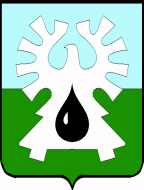 ГОРОДСКОЙ ОКРУГ УРАЙХанты-Мансийского автономного округа - ЮгрыАДМИНИСТРАЦИЯ ГОРОДА УРАЙПОСТАНОВЛЕНИЕот _____________	№______О внесении изменений в приложение к постановлению администрации города Урай от 30.11.2022 №2970В соответствии со статьями 144, 145 Трудового кодекса Российской Федерации:1. Внести изменения в приложение к постановлению администрации города Урай от 30.11.2022 №2970 «Об утверждении Положения об установлении системы оплаты труда работников муниципального автономного учреждения «Культура»» согласно приложению.2. Муниципальному автономному учреждению «Культура» (А.И. Примак) провести организационные мероприятия в связи с изменениями условий труда работников учреждения согласно Трудовому кодексу Российской Федерации.3. Службе обеспечения кадровой работы и противодействия коррупции управления по развитию местного самоуправления администрации города Урай (Н.П. Ануфриева) внести соответствующие изменения в трудовой договор, заключенный с директором муниципального автономного учреждения «Культура».4. Постановление вступает в силу с 01.07.2024.5. Опубликовать постановление в газете «Знамя» и разместить на официальном сайте органов местного самоуправления города Урай в информационно-телекоммуникационной сети «Интернет».6. Контроль за выполнением постановления возложить на заместителя главы города Урай С.П. Новосёлову.Глава города Урай	 Т.Р. ЗакирзяновПриложение к постановлениюадминистрации города Урайот __________ №________Изменения в Положение об установлении системы оплаты труда работников муниципального автономного учреждения «Культура»1. В пункте 2.1 раздела 2 таблицы 1, 2, 3 изложить в новой редакции:«Таблица 1Профессиональные квалификационные группы должностейработников культуры, искусства и кинематографииТаблица 2Профессиональные квалификационные группы общеотраслевыхдолжностей руководителей, специалистов и служащихТаблица 3Размеры окладов по должностям работников, не включенным в профессиональные квалификационные группы».2. Пункт 2.2 раздела 2 изложить в новой редакции:«2.2. Оклад заместителя заведующего структурного подразделения устанавливается в размере 18 225 рублей.».3. Таблицу 4 пункта 3.1 раздела 3 изложить в новой редакции: «Таблица 4».4. Пункт 4.2 раздела 4 изложить в новой редакции:«4.2. Оклады руководителя учреждения и заместителя руководителя учреждения устанавливаются в следующих размерах:1) оклад руководителя учреждения – 53 300 рублей;2) оклад заместителя руководителя учреждения – 46 000 рублей.».5. Пункт 4.3 раздела 4 изложить в новой редакции:«4.3. С учетом условий труда руководителю учреждения устанавливаются стимулирующие выплаты, предусмотренные настоящим разделом, и выплаты компенсационного характера, предусмотренные разделом 6 настоящего Положения.С учетом условий труда заместителю руководителя учреждения устанавливаются стимулирующие выплаты, предусмотренные настоящим разделом и пунктом 5.10 раздела 5 настоящего Положения, и выплаты компенсационного характера, предусмотренные разделом 6 настоящего Положения.».6. Пункт 4.8 раздела 4 изложить в новой редакции:«4.8. Руководителю, заместителю руководителя учреждения производятся премиальные выплаты по итогам работы за год.Премиальная выплата по итогам работы за год осуществляется с целью поощрения за общие результаты по итогам работы за календарный год при наличии экономии средств по фонду оплаты труда.Предельный размер премиальной выплаты по итогам работы за год составляет не более двух окладов с начислением на них районного коэффициента и процентной надбавки к заработной плате за стаж работы в районах Крайнего Севера и приравненных к ним местностях. Начисление премиальной выплаты по итогам работы за год осуществляется по основной занимаемой должности с учетом фактически отработанного времени.».7. Пункт 4.9 раздела 4 изложить в новой редакции:«4.9. Премиальные выплаты по итогам работы за год производятся за счет фонда оплаты труда с учетом целевого показателя средней заработной платы, доведенного исполнительным органом государственной власти Ханты-Мансийского автономного округа - Югры до органа местного самоуправления города Урай на соответствующий год, по согласованию с органом администрации города Урай, осуществляющим на основании муниципальных правовых актов города Урай от имени администрации города Урай часть функций и полномочий учредителя.В отработанное время для расчета премиальной выплаты по итогам работы за год включается время фактической работы по табелю рабочего времени, а также время нахождения в ежегодном оплачиваемом отпуске, дополнительном отпуске с сохранением заработной платы (за исключением предоставляемого в связи с обучением), время нахождения в служебной командировке, а также предоставляемые в соответствии со статьей 153 Трудового кодекса Российской Федерации дни отдыха.Периоды времени, включаемые в расчетный период, в сумме не могут превышать нормы рабочего времени, установленной на соответствующий календарный период времени (год).Премиальная выплата по итогам работы за год выплачивается не позднее января месяца, следующего за отчетным годом.Основанием для выплаты премиальной выплаты за год руководителю учреждения является распоряжение администрации города Урай, заместителю руководителя учреждения - приказ руководителя учреждения.».8. В пункте 4.10 раздела 4:1) абзац первый изложить в новой редакции:«4.10. Премиальные выплаты по итогам работы за год выплачиваются руководителю, заместителю руководителя учреждения, состоящим в списочном составе на последний рабочий день соответствующего года, а также трудовые договоры, с которыми расторгнуты в соответствующем году по следующим основаниям:»;2) дополнить абзацем седьмым следующего содержания:«Премиальные выплаты по итогам работы за год руководителю, заместителю руководителя учреждения, трудовой договор с которыми расторгнут по иным причинам и основаниям, не выплачиваются.».9. Пункт 4.11 раздела 4 изложить в новой редакции:«4.11. При определении руководителю учреждения, заместителю руководителя учреждения размера премиальной выплаты по итогам работы за год учитывается:1) обеспечение своевременной выплаты заработной платы работникам;2) обеспечение достижения целевого показателя, установленного в муниципальном образовании - среднемесячной заработной платы работников учреждения не ниже 100%;3) выполнение муниципального задания;4) выполнение плана по доходам;5) выполнение показателей эффективности и результативности, установленные пунктом 4.5 настоящего Положения.».10. Пункт 4.12 раздела 4 изложить в новой редакции:«4.12. Руководителю учреждения, заместителю руководителя учреждения снижается размер премиальной выплаты по итогам работы за год в следующих случаях:1) наличие в соответствующем году неснятых дисциплинарных взысканий на 100%;2) неоднократное невыполнение одного из показателей, установленных пунктом 4.11 настоящего Положения, на 50%.С распоряжением администрации города Урай, приказом руководителя учреждения и причинами снижения премиальной выплаты по итогам работы за год руководитель учреждения, заместитель руководителя учреждения должен быть ознакомлен под личную роспись в течение трех рабочих дней со дня его издания, не считая времени отсутствия руководителя учреждения, заместителя руководителя учреждения на работе.».11. В пункте 5.1 раздела 5:1) в абзаце третьем слова «квартал,» исключить;2) абзац пятый исключить.12. Пункт 5.7 раздела 5 изложить в новой редакции:«5.7. Премиальная выплата по итогам работы за год осуществляется с целью поощрения работников за общие результаты по итогам работы за календарный год при наличии экономии средств по фонду оплаты труда.Предельный размер премиальной выплаты по итогам работы за год составляет не более двух окладов с начислением на них районного коэффициента и процентной надбавки к заработной плате за стаж работы в районах Крайнего Севера и приравненных к ним местностях. Начисление премиальной выплаты по итогам работы за год осуществляется по основной занимаемой должности (профессии) с учетом фактически отработанного времени. Премиальные выплаты по итогам работы за год производятся за счет фонда оплаты труда с учетом целевого показателя средней заработной платы, доведенного исполнительным органом государственной власти Ханты-Мансийского автономного округа - Югры до органа местного самоуправления города Урай на соответствующий год, по согласованию с органом администрации города Урай, осуществляющим на основании муниципальных правовых актов города Урай от имени администрации города Урай часть функций и полномочий учредителя.В отработанное время для расчета премиальной выплаты по итогам работы за год включается время фактической работы по табелю рабочего времени, а также время нахождения в ежегодном оплачиваемом отпуске, дополнительном отпуске с сохранением заработной платы (за исключением предоставляемого в связи с обучением), время нахождения в служебной командировке, а также предоставляемые в соответствии со статьей 153 Трудового кодекса Российской Федерации дни отдыха.Периоды времени, включаемые в расчетный период, в сумме не могут превышать нормы рабочего времени, установленной на соответствующий календарный период времени (год).Премиальная выплата по итогам работы за год выплачивается не позднее января месяца, следующего за отчетным годом.Основанием для выплаты премиальной выплаты за год работникам является приказ руководителя учреждения.».13. В пункте 5.8 раздела 5:1) абзац первый изложить в новой редакции:«5.8. Премиальные выплаты по итогам работы за год выплачиваются работникам, состоящим в списочном составе на последний рабочий день соответствующего года, а также трудовые договоры, с которыми расторгнуты в соответствующем году по следующим основаниям:»;2) дополнить абзацем седьмым следующего содержания:«Премиальные выплаты по итогам работы за год работникам, трудовой договор с которыми расторгнут по иным причинам и основаниям, а также работникам, занятым на сезонных работах, не выплачиваются.».14.  Пункт 5.9 раздела 5 изложить в новой редакции:«5.9. Работнику учреждения снижается размер премиальной выплаты по итогам работы за год в случае наличия в соответствующем году неснятых дисциплинарных взысканий до 100%. При снижении размера премиальной выплаты по итогам работы за год учитывается характер совершенного дисциплинарного проступка, его тяжесть, обстоятельства, при которых он совершен.Снижение премиальной выплаты по итогам работы за год оформляется приказом руководителя учреждения. С приказом руководителя учреждения и причинами снижения премиальной выплаты работник учреждения должен быть ознакомлен под личную роспись в течение трех рабочих дней со дня его издания, не считая времени отсутствия работника учреждения на работе.».15. Пункт 5.11 раздела 5 исключить.16. Абзац первый пункта 7.1 раздела 7 изложить в новой редакции: «7.1. Единовременная выплата молодым специалистам устанавливается в размере двух окладов с начислением на них районного коэффициента и процентной надбавки к заработной плате за стаж работы в районах Крайнего Севера и приравненных к ним местностях по основной занимаемой должности и основному месту работы. Единовременная выплата производится после истечения шести месяцев работы в учреждении. Единовременная выплата подлежит возврату в случае расторжения трудового договора по инициативе работника (по собственному желанию) в течение одного календарного года с даты принятия на работу в учреждение.».17. Абзац первый пункта 7.3 изложить в новой редакции:«7.3. Ежемесячная выплата за награды, почетные звания, наличие ученой степени устанавливается руководителю учреждения, заместителю руководителя учреждения, работникам, награжденным орденами и медалями, удостоенным почетных званий СССР, РСФСР, Российской Федерации, Ханты-Мансийского автономного округа - Югры, награжденными ведомственными знаками отличия в труде, имеющим ученую степень доктора (кандидата наук), соответствующими профилю профессиональной деятельности по месту основной работы, в следующих размерах:».№ п/пКвалификационные уровни (квалификационные категории)ДолжностьРазмер оклада1. Профессиональная квалификационная группа «Должности технических исполнителей и артистов вспомогательного состава»1. Профессиональная квалификационная группа «Должности технических исполнителей и артистов вспомогательного состава»1. Профессиональная квалификационная группа «Должности технических исполнителей и артистов вспомогательного состава»1. Профессиональная квалификационная группа «Должности технических исполнителей и артистов вспомогательного состава»1.1.Без квалификационной категориисмотритель музейный12 4032. Профессиональная квалификационная группа «Должности работников культуры, искусства и кинематографии среднего звена»2. Профессиональная квалификационная группа «Должности работников культуры, искусства и кинематографии среднего звена»2. Профессиональная квалификационная группа «Должности работников культуры, искусства и кинематографии среднего звена»2. Профессиональная квалификационная группа «Должности работников культуры, искусства и кинематографии среднего звена»2.1.Без квалификационной категориизаведующий костюмерной13 1622.2.Вторая квалификационная категорияассистент режиссера13 9852.2.Первая квалификационная категорияассистент режиссера14 4912.3.Без квалификационной категориикульторганизатор13 1622.3.Вторая квалификационная категориякульторганизатор13 9852.3.Первая квалификационная категориякульторганизатор14 4912.4.Вторая квалификационная категорияартист оркестра (ансамбля)13 9852.4.Первая квалификационная категорияартист оркестра (ансамбля)14 4913. Профессиональная квалификационная группа «Должности работников культуры, искусства и кинематографии ведущего звена»3. Профессиональная квалификационная группа «Должности работников культуры, искусства и кинематографии ведущего звена»3. Профессиональная квалификационная группа «Должности работников культуры, искусства и кинематографии ведущего звена»3. Профессиональная квалификационная группа «Должности работников культуры, искусства и кинематографии ведущего звена»3.1.Вторая квалификационная категорияаккомпаниатор-концертмейстер 16 3903.1.Первая квалификационная категорияаккомпаниатор-концертмейстер 17 1493.1.Высшая квалификационная категорияаккомпаниатор-концертмейстер 17 8453.1.Ведущий мастер сценыаккомпаниатор-концертмейстер 18 9753.2.Вторая квалификационная категорияхудожник-декоратор;художник по свету16 3903.2.Первая квалификационная категорияхудожник-декоратор;художник по свету17 1493.2.Высшая квалификационная категорияхудожник-декоратор;художник по свету17 8453.3.Вторая квалификационная категорияспециалист по методике клубной работы16 3903.3.Первая квалификационная категорияспециалист по методике клубной работы17 1493.3.Должности специалистов, по которым устанавливается производное должностное наименование «Ведущий»специалист по методике клубной работы17 8453.4.Вторая квалификационная категориязвукооператор16 3903.4.Первая квалификационная категориязвукооператор17 1493.5.Без квалификационной категорииметодист клубного учреждения15 5673.5.Вторая квалификационная категорияметодист клубного учреждения16 3903.5.Первая квалификационная категорияметодист клубного учреждения17 1493.5.Должности специалистов, по которым устанавливается производное должностное наименование «Ведущий»методист клубного учреждения17 8453.6.Без квалификационной категориирепетитор цирковых номеров15 5673.7.Без квалификационной категориибиблиотекарь;библиограф;методист библиотеки;методист музея15 5673.7.Вторая квалификационная категориябиблиотекарь;библиограф;методист библиотеки;методист музея16 3903.7.Первая квалификационная категориябиблиотекарь;библиограф;методист библиотеки;методист музея17 1493.7.Должности специалистов, по которым устанавливается производное должностное наименование «Ведущий»библиотекарь;библиограф;методист библиотеки;методист музея17 8453.8.Должности специалистов, по которым устанавливается производное должностное наименование «Главный»главный библиотекарь;главный библиограф18 9754. Профессиональная квалификационная группа «Должности руководящего состава учреждений культуры, искусства и кинематографии»4. Профессиональная квалификационная группа «Должности руководящего состава учреждений культуры, искусства и кинематографии»4. Профессиональная квалификационная группа «Должности руководящего состава учреждений культуры, искусства и кинематографии»4. Профессиональная квалификационная группа «Должности руководящего состава учреждений культуры, искусства и кинематографии»4.1.Вторая квалификационная категориязвукорежиссер;режиссер20 6304.1.Первая квалификационная категориязвукорежиссер;режиссер21 5794.2.Должности руководителей, по которым не предусмотрена квалификационная категориязаведующий отделом дома (дворца) культуры;заведующий отделом центра народной культуры (культуры и досуга);заведующий отделом библиотеки; заведующий отделом музея23 4144.3.Без квалификационной категориирежиссер массовых представлений19 5544.3.Вторая квалификационная категориярежиссер массовых представлений20 6304.3.Первая квалификационная категориярежиссер массовых представлений21 5794.3.Высшая квалификационная категориярежиссер массовых представлений22 4654.4.Без квалификационной категориируководитель клубного формирования - коллектива самодеятельного искусства19 5544.4.Вторая квалификационная категорияруководитель клубного формирования - коллектива самодеятельного искусства20 6304.4.Первая квалификационная категорияруководитель клубного формирования - коллектива самодеятельного искусства21 579№ п/пКвалификационные уровни ДолжностьРазмер оклада1. Профессиональная квалификационная группа «Общеотраслевые должности служащих первого уровня»1. Профессиональная квалификационная группа «Общеотраслевые должности служащих первого уровня»1. Профессиональная квалификационная группа «Общеотраслевые должности служащих первого уровня»1. Профессиональная квалификационная группа «Общеотраслевые должности служащих первого уровня»1.1.Первый квалификационный уровеньделопроизводитель10 3782. Профессиональная квалификационная группа «Общеотраслевые должности служащих второго уровня»2. Профессиональная квалификационная группа «Общеотраслевые должности служащих второго уровня»2. Профессиональная квалификационная группа «Общеотраслевые должности служащих второго уровня»2. Профессиональная квалификационная группа «Общеотраслевые должности служащих второго уровня»2.1.Первый квалификационный уровеньадминистратор; секретарь руководителя; инспектор по кадрам11 9602.2.Второй квалификационный уровеньзаведующий хозяйством.Должности служащих первого квалификационного уровня, по которым устанавливается производное должностное наименование «старший»; должности служащих первого квалификационного уровня, по которым устанавливается II внутридолжностная категория12 0992.3.Третий квалификационный уровеньначальник хозяйственного отдела. Должности служащих первого квалификационного уровня, по которым устанавливается I внутридолжностная категория12 5302.4.Четвертый квалификационный уровеньмеханик.Должности служащих первого квалификационного уровня, по которым может устанавливаться производное должностное наименование «ведущий»12 7833. Профессиональная квалификационная группа «Общеотраслевые должности служащих третьего уровня»3. Профессиональная квалификационная группа «Общеотраслевые должности служащих третьего уровня»3. Профессиональная квалификационная группа «Общеотраслевые должности служащих третьего уровня»3. Профессиональная квалификационная группа «Общеотраслевые должности служащих третьего уровня»3.1.Первый квалификационный уровеньинженер-энергетик (энергетик); инженер-электроник (электроник);инженер-программист (программист); специалист по кадрам; специалист по связям с общественностью; экономист; юрисконсульт14 2383.2.Второй квалификационный уровеньдолжности служащих первого квалификационного уровня, по которым может устанавливаться II внутридолжностная категория15 0613.3.Третий квалификационный уровеньдолжности служащих первого квалификационного уровня, по которым может устанавливаться I внутридолжностная категория15 6943.4.Четвертый квалификационный уровеньдолжности служащих первого квалификационного уровня, по которым может устанавливаться производное должностное наименование «ведущий»16 1373.5.Пятый квалификационный уровеньГлавный инженер16 3904. Профессиональная квалификационная группа «Общеотраслевые должности служащих четвертого уровня»4. Профессиональная квалификационная группа «Общеотраслевые должности служащих четвертого уровня»4. Профессиональная квалификационная группа «Общеотраслевые должности служащих четвертого уровня»4. Профессиональная квалификационная группа «Общеотраслевые должности служащих четвертого уровня»4.1.Первый квалификационный уровеньначальник планово-экономического отдела; начальник технического отдела17 5924.2.Третий квалификационный уровеньзаведующий структурного подразделения20 250№ п/пКвалификационные уровни (квалификационные категории)ДолжностьРазмер оклада1.6 уровень квалификациимладший специалист по охране труда;специалист по охране труда;ведущий специалист по охране труда16 1371.7 уровень квалификациируководитель службы охраны труда;начальник отдела охраны труда;начальник управления охраной труда17 5921.8 уровень квалификациизаместитель руководителя организации по управлению профессиональными рисками;руководитель направления (подразделения) по управлению профессиональными рисками в организации18 7952.5 уровень квалификацииграфический дизайнер15 5672.6 уровень квалификацииграфический дизайнер16 3902.7 уровень квалификацииграфический дизайнер17 1493.Без категориихранитель музейных предметов16 5173.Вторая  категорияхранитель музейных предметов16 6433.Первая категорияхранитель музейных предметов17 3394.Без категорииглавный хранитель музейных предметов18 7955.Без категорииспециалист по экспозиционной и выставочной деятельности; экскурсовод;методист по музейно-образовательной деятельности; методист по научно-просветительской деятельности музея; специалист по учету музейных предметов15 5675.Вторая категорияспециалист по экспозиционной и выставочной деятельности; экскурсовод;методист по музейно-образовательной деятельности; методист по научно-просветительской деятельности музея; специалист по учету музейных предметов16 3905.Первая категорияспециалист по экспозиционной и выставочной деятельности; экскурсовод;методист по музейно-образовательной деятельности; методист по научно-просветительской деятельности музея; специалист по учету музейных предметов17 1496.3 уровень квалификацииграфический дизайнер интерфейсов11 8346.5 уровень квалификациидизайнер интерфейсов; юзабилити-специалист;дизайнер пользовательского интерфейса14 2396.6 уровень квалификацииюзабилити-специалист;юзабилити-инженер;юзабилити-тестировщик16 1376.7 уровень квалификацииведущий дизайнер;ведущий проектировщик интерфейсов;арт-директор17 593№ п/пКвалификационный разряд в соответствии с Единым тарифно-квалификационным справочником работ и профессий рабочихРазмер оклада1.1 разряд  9 4922.2 разряд 9 6193.3 разряд10 1254.4 разряд 10 5055.5 разряд 11 4546.6 разряд 12 0247.7 разряд 12 4038.8 разряд 13 859